TICKET DE SALIDA DE CIENCIAS NATURALES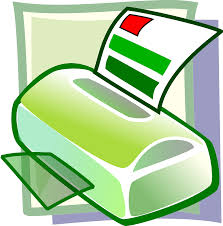 Lee comprensivamente y luego selecciona la alternativa correcta.1. ¿En cuál de las siguientes estructuras ocurre la fecundación?A. Útero.B. Ovario.C. Vagina.D. Oviductos.2. ¿Cuál es la función de las trompas de Falopio?A. Ocurre el encuentro del ovulo con el espermio y transporta el ovulo al útero.B. Produce un tejido especial endometrio para recibir al nuevo ser vivo. C. Producir óvulos. D. Recibir los espermios y permitir la salida de las guaguas. 3. ¿Cuál de las siguientes relaciones órgano - función es correcta?A. Útero - implantación del embrión.B. Próstata - liberación del semen al exterior.C. Epidídimo - producción de espermatozoides.D. Ovario - unión del espermatozoide con el ovocito.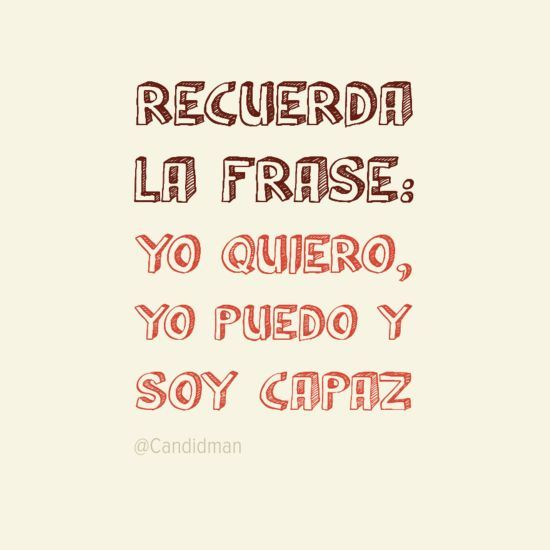 Nombre:Curso: Sexto                   Fecha: Semana 24 07 al 11 de septiembre 2020.                                                      Semana 26 21 al 25 de septiembre 2020.Objetivo: Identificar y describir las funciones de las principales estructuras aparato reproductor humano femenino. (OA 04)